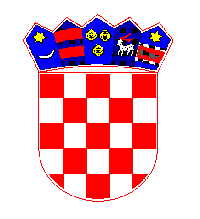                                              REPUBLIKA HRVATSKA                                  DUBROVAČKO-NERETVANSKA ŽUPANIJA                                       GRAD KORČULA          Upravni odjel za upravljanje Gradskom           imovinom, gospodarstvo i turizam                                                                                                                                KLASA: 013-03/24-01/01URBROJ: 2117-9-05/11-24-01Korčula, 29. ožujka 2024.	Temeljem  članka 11. Zakona o pristupu informacijama („Narodne novine“, br. 25/13 i 85/15) i odredbi Kodeksa savjetovanja sa zainteresiranom javnošću u postupcima donošenja zakona, drugih propisa i akata ("Narodne novine" broj 140/09), upućuje seJ A V N I  P O Z I Vza savjetovanje s javnošću u postupku donošenja           Programa mjera poticanja razvoja poduzetništva Grada Korčule u 2024. godini.Grad Korčula objavljuje početak savjetovanja sa zainteresiranom javnošću za Nacrt Programa  mjera poticanja razvoja poduzetništva Grada Korčule u 2024. godini.Savjetovanje traje od 29. ožujka 2024. godine pa do 29. travnja 2024. godine.
Pozivaju se predstavnici zainteresirane javnosti da najkasnije do 29. travnja 2024. godine dostave svoje prijedloge, komentare i primjedbe na predloženi Nacrt, osobno na adresu Grad Korčula, Trg A. i S. Radića 1, Korčula ili putem elektroničke pošte na adresu: info@korcula.hr uz prilaganje obrasca za savjetovanje sa zainteresiranom javnošću koji je prilog ovom pozivu.
Prijedlozi, komentari i primjedbe moraju sadržavati adresu podnositelja i biti čitko napisani, uz jasno navođenje dijela prijedloga Programa na kojeg se odnose te biti dostavljeni u gore navedenom roku.
                                                                                                 PROČELNICA                                                                                         Željka Marunović, dipl.iur.Prilog 1Prilog 2Obrazac sadržaja dokumenta za savjetovanjeObrazac sadržaja dokumenta za savjetovanjeNaziv nacrta aktaProgram mjera poticanja razvoja poduzetništva Grada Korčule u 2024.g.Stvaratelj dokumentaGrad Korčula Tijelo koje provodi savjetovanjeGrad Korčula, Upravni odjel za upravljanje Gradskom imovinom, gospodarstvo i turizamSvrha dokumentaDonošenje programaDatum dokumenta/Svrha savjetovanjaPribavljanje mišljenja, prijedloga i primjedbi na Nacrt ProgramaRok trajanja savjetovanja30 dana, počev od 29. ožujka 2024. pa do 29. travnja 2024. godineDodatni upitiSudionici savjetovanja mogu se dodatno obratiti za upite Željki Marunović, pročelnici UO za upravljanje Gradskom imovinom, gospodarstvo i turizam, tel. 020/446-156,  e-pošta: zeljka.marunovic@ korcula.hrNačin dostave mišljenja, prijedloga i primjedbiSudionici svoja mišljenja, prijedloge i primjedbe na Nacrt dostavljaju na Obrascu sudjelovanju u savjetovanju o nacrtu akta (Prilog 2)Objava mišljenja, primjedbi, prijedloga (komentari)Po završetku javnog savjetovanja, objavit će se komentari, tj. dana mišljenja, primjedbe i prijedlozi, osim anonimnih, uvredljivih i irelevantnih komentaraObrazac sudjelovanja u savjetovanju o nacrtu aktaObrazac sudjelovanja u savjetovanju o nacrtu aktaObrazac sudjelovanja u savjetovanju o nacrtu aktaNaziv nacrta aktaProgram mjera poticanja razvoja poduzetništva Grada Korčule u 2024. godiniProgram mjera poticanja razvoja poduzetništva Grada Korčule u 2024. godiniNaziv tijela nadležnog za izradu nacrtaGrad Korčula - Upravni odjel za upravljanje Gradskom imovinom, gospodarstvo i turizamGrad Korčula - Upravni odjel za upravljanje Gradskom imovinom, gospodarstvo i turizamRazdoblje savjetovanja (početak i završetak)29. ožujka 2024. do 29. travnja 2024. godine 29. ožujka 2024. do 29. travnja 2024. godine Ime/naziv sudionika/ce savjetovanja (pojedinac, udruga, ustanova i sl.) koji/a daje svoje mišljenje i primjedbe na nacrt  aktaTematsko područje i brojnost korisnika koje predstavljate, odnosno interes koji zastupateNačelni komentari na predloženi nacrtMišljenje, prijedlozi i primjedbe, odnosno komentari na pojedine članke nacrta aktaIme i prezime osobe/a koja je sastavljala primjedbe i komentare ili osobe ovlaštene za zastupanje udruge, ustanove i sl.KontaktiE-mail:Telefon: E-mail:Telefon: Datum dostavljanja obrascaJeste li suglasni da se ovaj obrazac, s imenom/nazivom sudionika/ce savjetovanja, objavi na internetskoj stranici nadležnog tijela?DANE